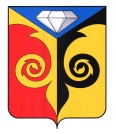 МЕДВЕДЁВСКОЕ СЕЛЬСКОЕ ПОСЕЛЕНИЕКУСИНСКИЙ МУНИЦИПАЛЬНЫЙ РАЙОЧЕЛЯБИНСКАЯ ОБЛАСТЬПОСТАНОВЛЕНИЕот « 17» июня 2016 г.                                                      № 80«Об утверждении Положения о порядкеформирования и ведения Реестрамуниципальных услуг (функций),администрации Медведёвского сельского поселения».В соответствии с Федеральным законом от 06.10.2003 № 131-ФЗ «Об общих принципах организации местного самоуправления в Российской Федерации", Уставом Медведёвского сельского поселения, в рамках реализации Федерального закона Российской Федерации от 27 июля 2010 года N 210-ФЗ «Об организации предоставления государственных и муниципальных услуг»,  ПОСТАНОВЛЯЮ:   1. Утвердить Положение о порядке формирования и ведения Реестра муниципальных услуг (функций) администрации Медведёвского сельского поселения (приложение 1).    2.Утвердить Форму Реестра муниципальных услуг (функций) администрации Медведёвского сельского поселения (приложение 2).    3. Специалисту администрации Кореняк В.В. опубликовать постановление на официальном сайте администрации Медведёвского сельского поселения.  4. Постановление вступает в силу с момента подписания.  5. Контроль за исполнением постановления оставляю за собой.И.О. Главы Медведёвского сельского поселения                 Н.В.ЧерепановаПриложение №1к постановлению и.о.Главы Медведёвского сельского поселения от «17» июня 2016 г. № 80Положениео порядке формирования и ведения реестра муниципальных услуг (функций) администрации Медведёвского сельского поселения 1.Общие положения1. Настоящее Положение определяет порядок формирования, ведения и использования Реестра муниципальных услуг (функций) администрации Медведёвского сельского поселения (далее - Реестр муниципальных услуг). Под муниципальной услугой (функцией) понимается деятельность по реализации функций органа местного самоуправления (далее - орган, предоставляющий муниципальные услуги), которая осуществляется в пределах полномочий органа, предоставляющего муниципальные услуги, в том числе по запросам заявителей, по решению вопросов местного значения, установленных в соответствии с Федеральным законом от 6 октября 2003 года N 131-ФЗ "Об общих принципах организации местного самоуправления в Российской Федерации" и Уставом Медведёвского сельского поселения.Под публичным обязательством (в рамках исполнения функций) понимается деятельность органа, оказывающего услугу по созданию благ, направленных на обеспечение жизнедеятельности населения, организацию и создание условий для социального и экономического развития Медведёвского сельского поселения в рамках полномочий, определенных действующим законодательством, исполнение которой имеет конкретный итоговый результат.2. Реестр муниципальных услуг - нормативный правовой документ, который содержит регулярно обновляемые сведения обо всех муниципальных услугах, предоставляемых жителям Медведёвского сельского поселения (далее-поселения) и хозяйствующим субъектам, ведущим свою деятельность на территории поселения. Реестр муниципальных услуг содержит сведения и об иных публичных обязательствах органа местного самоуправления, связанных с реализацией функций.3. В число услуг и функций, подлежащих включению в Реестр муниципальных услуг, не входит общая для всех деятельность органов местного самоуправления (по осуществлению выработки муниципальной политики в установленной сфере деятельности, организационно-правовая деятельность органов местного самоуправления и их структурных подразделений, деятельность по осуществлению функций главных распорядителей и получателей бюджетных средств, предусмотренных на содержание органов местного самоуправления, по размещению заказов и заключению муниципальных контрактов для собственных нужд, по управлению имуществом, закрепленным за органами местного  самоуправления и их структурными подразделениями на праве оперативного управления, по осуществлению делопроизводства, обеспечению безопасности жизнедеятельности и мобилизационной подготовки, использованию муниципального имущества, кадровой работы в органах местного самоуправления и структурных подразделениях). 4. Реестр муниципальных услуг ведется в соответствии с Федеральным законом от 27 июля 2010 года №210-ФЗ «Об организации предоставления государственных и муниципальных услуг», другими федеральными законами, принимаемыми в соответствии с ним, нормативными правовыми актами Российской Федерации, законами и нормативными правовыми актами Челябинской области, муниципальными правовыми актами Медведёвского сельского поселения Челябинской области и настоящим Положением.5.Ведение Реестра муниципальных услуг - функция, связанная с включением муниципальных услуг в Реестр муниципальных услуг, внесением   изменений, дополнений, исключением муниципальных услуг из Реестра муниципальных услуг, опубликованием перечня муниципальных услуг, внесенных в Реестр муниципальных услуг.6. Целью ведения Реестра   муниципальных услуг   является обеспечение
органов    местного самоуправления, физических и юридических лиц достоверной информацией о муниципальных услугах, их объеме и качестве, предоставляемых администрацией поселения, в соответствии с нормативными правовыми актами Российской Федерации, Челябинской области, муниципальными правовыми актами Медведёвского сельского поселения.7. Основными принципами предоставления муниципальных услуг являются:1) правомерность предоставления муниципальных услуг; 2) заявительный порядок обращения за предоставлением муниципальных услуг;3) открытость деятельности органов, предоставляющих муниципальные услуги, а также организаций, участвующих в предоставлении, предусмотренных пунктом 4 настоящего Порядка;4) доступность обращения за предоставлением муниципальных услуг и предоставления муниципальных услуг, в том числе для лиц с ограниченными возможностями здоровья;5) возможность получения муниципальных услуг в электронной форме, если это не запрещено законом, а также в иных формах, предусмотренных законодательством Российской Федерации, по выбору заявителя.8. Учету в Реестре муниципальных услуг подлежат муниципальные и услуги, предоставляемые администрацией поселения.9. Реестр муниципальных услуг утверждается постановлением главы поселения.10. Форма Реестра муниципальных услуг утверждается постановлением администрации поселения. II. Функции специалистов, обеспечивающих представление информации и ведение Реестра муниципальных услуг11.	Уполномоченными специалистами по ведению Реестра муниципальных услуг являются: специалист адмнистрации поселения1) создание и ведение Реестра муниципальных услуг;2) контроль над своевременным предоставлением сведений об услугах, предоставляемых администрацией поселения.3) разработку правил, методик и других нормативно-методических документов по ведению Реестра муниципальных услуг, включая сбор, обработку, учет, регистрацию, хранение, обновление   информационных ресурсов, предоставление сведений пользователям;4) организацию предоставления сведений Реестра муниципальных услуг пользователям;12. Специалисты администрации поселения, в соответствии с направлениями деятельности:1) анализируют федеральное и региональное законодательство, муниципальные правовые акты с целью выявления новых муниципальных услуг, характер публичных обязательств с целью осуществления полномочий;2) вносят предложения по изменениям и дополнениям в Реестр муниципальных услуг;3) готовят документы, связанные с ведением и использованием Реестра муниципальных услуг в отношении конкретных муниципальных услуг, являющихся предметом ответственности;4) проводят мониторинг Реестра муниципальных   услуг в пределах своей ответственности и своевременного внесения изменений в Реестр муниципальных услуг;5) доводят информацию о вносимых изменениях и дополнениях в Реестр муниципальных услуг до организаций и органов   власти, участвующих в оказании услуги;6) осуществляют контроль за размещением информации о муниципальных услугах в телекоммуникационной сети Интернет.III. Структура Реестра муниципальных услуг13. Реестр муниципальных услуг содержит сведения:1) о муниципальных услугах, предоставляемых администрацией поселения;2) об услугах, которые являются необходимыми и обязательными для предоставления муниципальных услуг;IV. Содержание, формирование и ведение Реестра муниципальных услуг14.	Основанием для включения муниципальной услуги в Реестр муниципальных услуг являются федеральные законы, Указы Президента Российской Федерации, постановления Правительства Российской Федерации, нормативные правовые   акты   Челябинской   области   и   муниципальные правовые акты Медведёвского сельского поселения Кусинского муниципального района Челябинской области, устанавливающие полномочия администрации поселения по предоставлению муниципальных услуг.15.	Ведение Реестра муниципальных услуг осуществляется на бумажном и электронном носителях по единой системе сбора, обработки, учета, регистрации, хранения, обновления   информационных   ресурсов, предоставления   сведений пользователям. При несоответствии записей на бумажном носителе и информации в электронном виде приоритет имеет запись на бумажном носителе.16.	Специалисты администрации поселения в течение 10 дней с даты вступления в силу муниципального правового акта, наделяющего   их   определенными   полномочиями, изменяющими или отменяющими полномочия по предоставлению муниципальных услуг, предоставляют необходимую информацию для внесения её в Реестр муниципальных услуг.Предоставление исходных документов для Реестра муниципальных услуг осуществляется с учетом требований к их составу, сроку и форме предоставления, а также иных условий.Для включения муниципальной услуги в Реестр муниципальных услуг специалисты администрации поселения направляют следующие сведения:1)	заполненный перечень муниципальных услуг (согласно приложения 2); 2)	перечень услуг необходимы и обязательных для предоставления муниципальной услуги;3)	иную информацию.17.	Обработка, хранение   и   обновление   информационных   ресурсов, составляющих   Реестр      муниципальных      услуг, предоставление   сведений пользователям, а также ликвидация документов устаревшей информации производятся в установленном порядке. Записи в Реестр муниципальных услуг вносятся в течение 10 дней с даты поступления документов, направленных соответствующими специалистами администрации поселения.18.	Основанием для исключения муниципальной услуги из Реестра муниципальных услуг являются федеральные законы, Указы Президента Российской Федерации, постановления Правительства Российской Федерации, нормативные правовые акты Челябинской области, муниципальные правовые акты Медведёвского сельского поселения Челябинской области по предоставлению муниципальных услуг.19.	Сведения Реестра муниципальных услуг     являются общедоступными и предоставляются   в   порядке, определенном   законодательством Российской Федерации в области информационных процессов, информатизации и защиты информации, а также настоящим Положением. 20.	Сведения Реестра муниципальных   услуг предоставляются пользователю бесплатно.V. Ведение мониторинга21.	Реестр муниципальных услуг не реже одного раза в год рассматривается на предмет уточнения содержания и описания, муниципальных    услуг   с   целью   обеспечения   максимального   удовлетворения   потребностей получателей муниципальных услуг.22. Ведение мониторинга Реестра муниципальных    услуг осуществляются специалистами администрации поселения, в соответствии с направлениями их деятельности.23.     Мониторинг муниципальных   услуг, а также внесение изменений и дополнений в описание муниципальных    услуг проводится в соответствии с правилами, предусмотренными настоящим Положением.24.   Для обеспечения прав населения Кусинского городского поселения Челябинской области на получение информации о предоставлении муниципальных услуг в отношении Реестра муниципальных      услуг вводится режим максимальной открытости (публичности).25. Информация размещается в местах, позволяющих бесплатно ознакомиться с ней     без взаимодействия со специалистами администрации поселения, ответственными за предоставление муниципальной услуги, независимо от графика его работы.          26.    Опубликование осуществляется на официальном сайте администрации Медведёвского сельского поселения Челябинской области http://medvedevckoe.eps74.ruVI. Ответственность должностных лиц27. Руководители и специалисты администрации поселения несут ответственность, предусмотренную действующим законодательством за неисполнение или ненадлежащее исполнение настоящего Порядка. И.О. Главы Медведёвского сельского поселения                 Н.В.Черепанова